     Научно образовательное учреждение НОУ "Вектор науки" зарегистрировано в Федеральной службе по надзору в сфере связи, информационных технологий и массовых коммуникаций (Роскомнадзор) как сетевое издание, осуществляющее образовательную и культурно-просветительскую деятельность. Свидетельство о регистрации ЭЛ № ФС 77-65257, выдано 12 апреля 2016 года.Уважаемые участники конференции!	Конференция «Семья в современном мире» проводится в очно-заочной форме с последующим изданием сборника. Сборнику присваивается Международный индекс ISBN, он рассылается по основным библиотекам России и Зарубежья, материалы проходят стилистическую правку, сборник издается в крупнейшем московском издательстве, отличается высочайшим качеством полиграфии, имеет полноцветную обложку. 	Вы будете приятно удивлены качеством обслуживания, Вам достаточно прислать заявку и материал для публикации, а наши внимательные сотрудники произведут расчет стоимости публикации, сформируют для Вас уведомление о приёме материалов к публикации, содержащее квитанцию, которую можно оплатить в ближайшем отделении Банка. При поступлении оплаты на наш расчетный счет, Вам поступит уведомление на электронную почту, подтверждающее факт зачисления денежных средств. Ждем Ваши материалы. ТЕМАТИКА КОНФЕРЕНЦИИСекция 1. Семья в изменяющемся мире: современные модели семьи.Секция 2. Семья: проблемы становления и стабильности.Секция 3. Психологическое здоровье  современной семьи.Секция 4. Ценности современной семьи.Секция 5. Социальные и психологические проблемы молодой семьи.Секция 6. Взаимодействие семьи, школы и социума.Секция 7. Семейный психолог: проблемы и перспективы подготовки специалиста.Секция 8. Подготовка учителя к работе с современной семьей.Секция 9. Педагогические исследования проблем современной семьи.Секция 10. Социологические исследования проблемы межпоколенных отношений в современной семье.Секция 11. Воспитание ребенка в семье.Секция 12. Духовное развитие ребенка в семье.Секция 13. Нравственное воспитание ребёнка.Секция 14. Проблемы успеваемости детей в школе.Секция 15. Здоровьесберегающие технологии в современной семье.Секция 16. Информационные технологии в воспитании детей.Секция 17. Методические разработки мероприятий с участием детей и семьи.УСЛОВИЯ УЧАСТИЯ В КОНКУРСЕ РАБОТНИКОВ ОБРАЗОВАНИЯ «Воспитание сердцем»Представить статью для публикации в сборнике Международной научно-практической конференции «Семья в современном мире» и выразить согласия участия в конкурсе работников образования «Воспитание сердцем».Произвести оплату публикации и участия в конкурсе, согласно выставленной смете.По итогам участия в конкурсе каждый участник получит диплом I, II, III степени, подтверждающий участие в Международном конкурсе работников образования «Воспитание сердцем».I. Необходимые документы для публикации статьи в сборникеДля публикации статьи в сборнике необходимо в адрес оргкомитета направить:- заявку на публикацию статьи;- текст статьи;- оплату публикации.	Документы предоставляются в Оргкомитет по электронной почте двумя файлами (один – статья, второй – заявка). Названия файлов по фамилии первого автора. II. Требования к оформлению статьиК публикации принимаются статьи объемом не менее 3 страниц машинописного текста.Правила оформления статьи: поля по , кегель 14, шрифт Times New Roman, межстрочный интервал – одинарный, выравнивание по ширине, красная строка , ориентация листа – книжная.Список литературы не является обязательным элементом текста. Его необходимость обуславливается наличием цитат или ссылок. Оформлять ссылки следует в виде указания в тексте в квадратных скобках на соответствующий источник списка литературы. Использование автоматических постраничных ссылок не допускается. Список литературы оформляется строго в алфавитном порядке.Пример оформления списка литературы:ЛитератураЧепасова А.М. Семантические и грамматические свойства именных фразеологизмов /А.М. Чепасова, Челябинск, 1983. – 94 с.Тексты оформляются следующим образом: название статьи прописными буквами, полужирно, шрифт Times New Roman, кегель 12, по центру. Строкой ниже, через интервал, фамилия автора (ов) и инициалы полужирно, шрифт 14 кегель, далее на следующей строке курсивом – наименование организации (полностью, без аббревиатур), город. Далее через интервал печатается весь представляемый текст. Более подробно требования к оформлению статей изложены на сайте НОУ «Вектор науки» в методическом разделе.III. Форма заявки и требования к ее оформлениюЗАЯВКА НА III МЕЖДУНАРОДНУЮ НАУЧНО-ПРАКТИЧЕСКУЮ КОНФЕРЕНЦИЮ «СЕМЬЯ В СОВРЕМЕННОМ МИРЕ» 1Медаль выполнена из сплавов металла, покрытие под античное золото или серебро, толщина медали 3мм диаметр 70 мм. В обечайке медали есть отверстие для крепления. Медаль упакована во флокированную коробочку, красную или синюю, внутри которой флокированный ложемент и текстильная обшивка крышки. Поздравительный текст печатается на гладком металлическом (под золото или серебро) вкладыше диаметром 50 мм. К медали выдается удостоверение. 2Программа конференции представляет собой печатный документ формата А5, выполненный на цветной бумаге, с указанием названия мероприятия, оргкомитета, названия секций и списка участников. Программа подписывается начальником научно-методического управления НОУ «Вектор науки» и скрепляется печатью.3Данная услуга действует только для жителей России.4Электронная версия сборника высылается на электронный адрес участника конференции до выхода сборника из печати (примерно через 5 недель после окончания приема заявок на конференцию).Каждый автор заполняет заявку отдельно. Заявка оформляется отдельным файлом!IV. Финансовые условия публикации1 страница – 200 руб. За каждого соавтора дополнительно доплачивается 400 руб. за статью (не за страницу). На одну опубликованную статью бесплатно полагается один экземпляр сборника, в котором опубликована данная статья, независимо от числа соавторов. Автор может приобрести дополнительные экземпляры сборника, стоимость одного дополнительного экземпляра составляет 400 руб. Просьба заранее публикацию не оплачивать! После отправления материалов по электронной почте в ответ Вам будет выслано письмо, в котором будет указана стоимость публикации и квитанция для оплаты. Сборнику материалов конференции присваивается международный индекс ISBN, сборник печатается в г. Москве. Материалы конференции рассылаются по основным библиотекам России и зарубежья. По итогам участия в конференции можно получить диплом участника конференции.V. Контрольные даты VI. КонтактыООО «Научно-образовательное учреждение «Вектор науки» (Сайт http://векторнауки.рф)ИНН 6154132551, ОГРН 1146154001014Телефон для справок: научно-методическое управление 8-8634-61-53-92 (Березовикова Юлия Евгеньевна); директор: Бобырев Аркадий Викторович (моб.) 89185001217. Материалы на конференцию направлять по электронной почте vektornauki@tagcnm.ru, с пометкой «СМ-3».       векторнауки.рф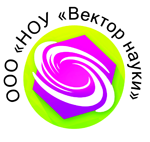 ИНФОРМАЦИОННОЕ ПИСЬМОНаучно-образовательное учреждение «Вектор науки» приглашает Вас принять участиев III Международной научно-практической конференции «Семья в современном мире» конференция проводится в очно-заочной форме с последующимизданием сборника и возможностью участияв III Международном конкурсе работников образования «Воспитание сердцем»Дата проведения конференции 19 апреля 2019 г.Место проведения конференции г. ТаганрогДанные об авторе публикации и предоставляемого материала на конференциюДанные об авторе публикации и предоставляемого материала на конференциюДанные об авторе публикации и предоставляемого материала на конференциюФамилия, имя, отчество автора (соавтора) (полностью)Название статьиНомер секцииКоличество страниц Код конференцииСМ - 3СМ - 3Место работы (учебы) (полностью)Должность Ученая степень, ученое званиеПочтовый адрес (с индексом) для пересылки материалов конференцииТелефон домашнийТелефон мобильный (пример: 79192345678)E-mailДанные о заказе дополнительных услугДанные о заказе дополнительных услугДанные о заказе дополнительных услугНазвание услугиЦена за ед.Количество дополнительных экземпляров сборника (1 доп. экз. 400 руб.)400 руб.Включить материал для участия в конкурсе «Воспитание сердцем» (да, нет) 1200 руб.Нужна ли медаль участника конкурса1 (да, нет) 1500 руб.Нужна ли справка, подтверждающая факт участия в конференции (да, нет) 165 руб.Нужен ли диплом участника конференции (да, нет) 260 руб.Нужна ли программа конференции2 (да, нет) рекомендуется!100 руб.Проинформировать через смс3 об отправке диплома, сборника (да, нет) рекомендуется!60 руб.Нужна ли электронная версия сборника4 (да, нет) рекомендуется!110 руб.Нужен ли диск с записью pdf формата электронной версии сборника и программы конференции (да, нет)110 руб.Нужен ли договор на оказание услуг (да, нет) 100 руб.Сформированный заказ прошу отправить ФГУП «Почта России» заказным отправлением на адрес, указанный мною в п.1 строки 9, данной заявки Сформированный заказ прошу отправить ФГУП «Почта России» заказным отправлением на адрес, указанный мною в п.1 строки 9, данной заявки Сформированный заказ прошу отправить ФГУП «Почта России» заказным отправлением на адрес, указанный мною в п.1 строки 9, данной заявки Подавая заявку для участия в конференции автоматически подразумевается, что заявитель ознакомлен с: 1. Публичным договором-офертой о предоставлении услуг (публичная оферта) доступном на сайте векторнауки.рф в разделе «Документы».2.   Информационным письмом по данной конференции.3.  С тарифами за участие в конференции, сроками рассылки материалов конференции.Подавая заявку для участия в конференции автоматически подразумевается, что заявитель ознакомлен с: 1. Публичным договором-офертой о предоставлении услуг (публичная оферта) доступном на сайте векторнауки.рф в разделе «Документы».2.   Информационным письмом по данной конференции.3.  С тарифами за участие в конференции, сроками рассылки материалов конференции.Подавая заявку для участия в конференции автоматически подразумевается, что заявитель ознакомлен с: 1. Публичным договором-офертой о предоставлении услуг (публичная оферта) доступном на сайте векторнауки.рф в разделе «Документы».2.   Информационным письмом по данной конференции.3.  С тарифами за участие в конференции, сроками рассылки материалов конференции.Подавая данную заявку, я даю согласие на обработку моих персональных данных, указанных мною на этой страницеПодавая данную заявку, я даю согласие на обработку моих персональных данных, указанных мною на этой страницеПодавая данную заявку, я даю согласие на обработку моих персональных данных, указанных мною на этой странице- прием заявок, текстов статейдо 19 апреля 2019 г.- прием оплатыВ течение 3-х дней после приема материалов к публикации- извещение о принятии статьи к публикациипо принятии материалов- выход сборника в светИюнь 2019 г.